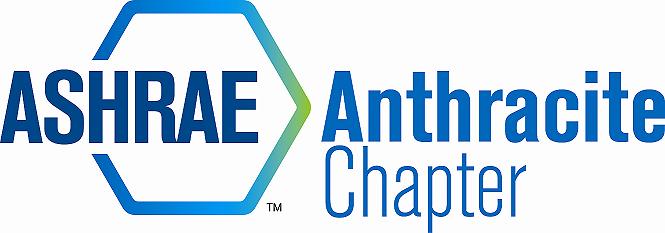 AGENDA – MARCH BOARD MEETING
MARCH 14, 2014
Arcaro & Genell, Old Forge, PACall to Order	RK 										(5:00PM)Roll Call,Approval of Previous Meeting Minutes –JD motion, DM 2ndNominating Committee Discussion								(5:02-5:10)Finalize nominees for open positions – DM is seeking board members, RK to president, PS stay as vice president, AP is in the “hot seat”, JK stationary, Need treasurer- RK will ask chapter tonight’s meeting, GB volunteered for general help, Dave O to become a member (potential candidate for board member)The election is in April (nominations)Ballot will be by Survey Monkey – Matt will create upon his return later this weekCommittee Reports										(5:14-5:30)CTTCRemaining ProgramsPositive feedback on many programs this yearMembershipDelinquent members – Upgrade member bios TreasurerScholarships for CMAVTS (Columbia Montour Vo-Tech)Bus trip to AHR Expo NYC; net $100, All payments have been collected DepScholarships for Wilkes -In future, will need to balance scholarships with budgetChapter balance: $45,797.12 Student ActivitiesK-12 volunteer opportunity –Research Promotion – RS, GD $250 to car show, $250 O’Hora, GPI, WJ has Coleman Sales, Still need other RP check, Current Sponsorship donations: $745.63Adding a class: (6) Car Class, Added: Best work in progress, Longest Drive Post Cards we made; send to last year’s attendeesBuzzkill – another car show in clarks summit on the same day. Cones – were reserved; RK to see if Sordoni has any RS needs assistance to get everything to the car show RS has info on drop box YEAWS – Had student chapter activity trivia night, TJ & WS split cost of the tab.WS – to set up a budget for YEA for next month meeting HistorianWJ has historical display for tonight’s meeting Got 8 boxes from Jerry Pisnowski for storage lockerGGAC - Old Business											(5:36-5:38)PAOE – Focus on your areas & Let Matt know if you need help!  Each committee has merits to obtain, go online & reportStorage Locker – still need itemsNew Business											(5:32-5:43)Open Discussion – TJ talking to Wilkes about scholarships, waiting to hear back from Dr. Murphy, Have money ready for fall available, amount to be determined, AP – is looking for scholarships CMAVTS $300 (HVAC) & $300 (drafting), Motion to donate $600 DM, 2nd by JDNext month student month – table Wilkes scholarship discussion Adjournment		Motion to adjourn RK, DM 2nd									(5:45)     2013-14 OFFICERS & CHAIRS 2013-14 OFFICERS & CHAIRS 2013-14 OFFICERS & CHAIRS PresentAbsentMatt Archey(MA)…….President XRich Karns(RK)………...President-ElectXPatrick Salmon(PS)……Vice-PresidentXAlyssa Procida(AP)….. TreasurerXJon Keller(JK)…………….Secretary & Membership PromotionXTracey Jumper(TJ)…….Board of Governors & Student ActivitiesXDan Mello(DM)………...Board of GovernorsXTom Swartwood(TS)...Board of GovernorsXJohn Durdan(JD)……..…Chapter Technology Transfer ChairXRon Sibulsky(RS)…………Research PromotionXWill Seiberling(WS)….…Young Engineers in ASHRAE (YEA)XWalt Janus(WJ)………....Historian & Newsletter EditorXKarl Grasso(KG)………….Website Homepage EditorXGary Debes(GD)………….RVC of Membership PromotionXPhil Latinski…………………Chapter Member, Past President XDave Onufer……………….Potential MemberX